KIRKHILL NURSERY AND PRIMARY SCHOOL PSC CHRISTMAS FAYRE 2018RAFFLE PRIZESAll in One Pet Solutions				Children’s starter fish tank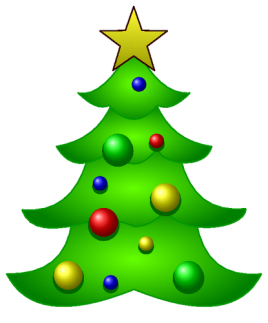 Ask Italian					£40 VoucherBonnie Quines, Broxburn			Spray TanBriarlands Farm, Stirling				Family TicketCairn o Mohr Winery, Perthshire		Winery Tour for 2Camera Oscura					Family Ticket	Celtic Park 					Tour of Stadium for 4 Chain Runner, Livingston			Voucher for 2 x Medium CarveriesChenzo's, Uphall				£30 VoucherClimbing Academy Glasgow			Climbing Session for 1 Adult and 3 ChildrenDalkeith Country Park				Family Entry to Fort DouglasDoodles Ceramics, Edinburgh			£10 VoucherDynamic Earth	, Edinburgh			Family TicketEdinburgh Beer Factory				2 x Vouchers for Tour of BreweryEdinburgh Monarchs Speedway			Family Ticket to EM Speedway MatchFilmhouse Cinema, Edinburgh			2 x TicketsGooey Events, Livingston			Chocolate or Slime Event for 2 childrenHouston House Hotel, Uphall			Afternoon Tea for 2Jo Jingles Music, Uphall				3 x Free ClassesLonely Planet Kids				A Copy of the Book ‘How Cities Work’Maid of Forth					Voucher for 1.5 hour Sightseeing CruiseM&D’s Theme Park				2 x Ride all day WristbandsNational Geographic Kids			Annual Subscription to MagazineOlympia Leisure Pool, Dundee			Family Swim PassPaterson Arran, Livingston			Hamper of goodiesPlatinum Hair Salon, WL College			£20 Voucher towards Hair & Beauty treatmentsRangers FC					Tour of Ibrox Stadium for 6 PeopleRatho Climbing Centre				Family Clip n Climb sessionScottish Deer Centre				Family PassScottish Mask & Puppet Centre			Weekend Performance for 1 Adult & 2 ChildrenScottish Seabird Centre				Family Day Admission Pass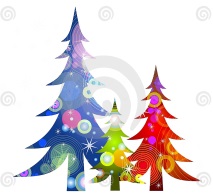 The Stand Comedy, Edinburgh			2 x TicketsYoung Engineers				2 x Free Classes	